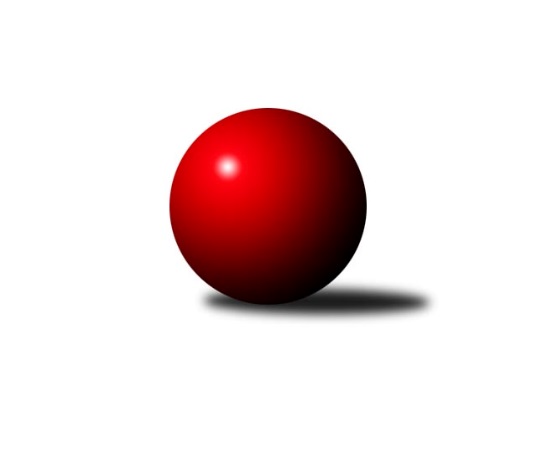 Č.20Ročník 2015/2016	19.3.2016Nejlepšího výkonu v tomto kole: 3528 dosáhlo družstvo: KK Kosmonosy 3.KLM B 2015/2016Výsledky 20. kolaSouhrnný přehled výsledků:Spartak Rokytnice nad Jizerou	- KK Kosmonosy 	1:7	3451:3528	11.0:13.0	19.3.TJ Sparta Kutná Hora	- TJ Lokomotiva Trutnov 	5:3	3329:3264	11.0:13.0	19.3.TJ Sokol Tehovec 	- TJ Start Rychnov n. Kn.	3:5	3277:3310	13.0:11.0	19.3.SK Plaston Šluknov	- TJ Sokol Benešov 	2.5:5.5	3010:3120	9.5:14.5	19.3.SKK Primátor Náchod 	- SK Žižkov Praha	2:6	3265:3294	10.0:14.0	19.3.TJ Narex Česká Lípa 	- TJ Tesla Pardubice 	6:2	3101:3080	10.5:13.5	19.3.Tabulka družstev:	1.	KK Kosmonosy	20	17	0	3	113.5 : 46.5 	273.5 : 206.5 	 3299	34	2.	TJ Start Rychnov n. Kn.	20	13	2	5	99.0 : 61.0 	268.0 : 212.0 	 3297	28	3.	TJ Narex Česká Lípa	20	13	1	6	95.5 : 64.5 	261.5 : 218.5 	 3242	27	4.	TJ Sokol Tehovec	20	12	0	8	89.5 : 70.5 	251.0 : 229.0 	 3267	24	5.	SKK Primátor Náchod	20	11	1	8	86.0 : 74.0 	238.0 : 242.0 	 3237	23	6.	SK Žižkov Praha	20	8	2	10	73.0 : 87.0 	243.5 : 236.5 	 3209	18	7.	TJ Lokomotiva Trutnov	20	8	1	11	73.0 : 87.0 	232.0 : 248.0 	 3214	17	8.	TJ Sparta Kutná Hora	20	8	0	12	72.0 : 88.0 	222.5 : 257.5 	 3210	16	9.	TJ Sokol Benešov	20	7	2	11	67.5 : 92.5 	228.5 : 251.5 	 3235	16	10.	Spartak Rokytnice nad Jizerou	20	5	3	12	70.5 : 89.5 	219.5 : 260.5 	 3220	13	11.	TJ Tesla Pardubice	20	6	1	13	57.0 : 103.0 	230.0 : 250.0 	 3236	13	12.	SK Plaston Šluknov	20	5	1	14	63.5 : 96.5 	212.0 : 268.0 	 3201	11Podrobné výsledky kola:	 Spartak Rokytnice nad Jizerou	3451	1:7	3528	KK Kosmonosy 	Slavomír Trepera	167 	 134 	 135 	150	586 	 2:2 	 606 	 140	152 	 165	149	Jaroslav Doškář	Petr Mařas	164 	 145 	 148 	144	601 	 4:0 	 539 	 147	124 	 131	137	Tomáš Bajtalon	Zdeněk st. Novotný st. *1	158 	 139 	 136 	97	530 	 1:3 	 579 	 138	150 	 155	136	Dušan Plocek	Petr Janouch	158 	 127 	 135 	132	552 	 0:4 	 605 	 160	130 	 178	137	Luboš Beneš	Jan Mařas	122 	 161 	 164 	139	586 	 2:2 	 593 	 152	146 	 147	148	Věroslav Řípa	Milan Valášek	159 	 158 	 146 	133	596 	 2:2 	 606 	 133	143 	 172	158	Pavel Říharozhodčí: střídání: *1 od 67. hodu Pavel HanoutNejlepšího výkonu v tomto utkání: 606 kuželek dosáhli: Jaroslav Doškář, Pavel Říha	 TJ Sparta Kutná Hora	3329	5:3	3264	TJ Lokomotiva Trutnov 	Tomáš Jelínek	123 	 139 	 167 	134	563 	 2:2 	 555 	 155	125 	 139	136	Marek Plšek	Dušan Hrčkulák	139 	 135 	 144 	129	547 	 0:4 	 571 	 142	148 	 147	134	Roman Straka	Jiří Barbora	129 	 154 	 132 	131	546 	 2:2 	 559 	 152	146 	 134	127	Miroslav Kužel	Leoš Vobořil	134 	 135 	 138 	138	545 	 3:1 	 506 	 138	119 	 123	126	Jaroslav Jeníček	Vladimír Holý	130 	 144 	 157 	131	562 	 3:1 	 520 	 126	119 	 125	150	Michal Vlček	Michal Hrčkulák	146 	 142 	 143 	135	566 	 1:3 	 553 	 117	154 	 145	137	Tomáš Ryšavýrozhodčí: Nejlepší výkon utkání: 571 - Roman Straka	 TJ Sokol Tehovec 	3277	3:5	3310	TJ Start Rychnov n. Kn.	Jiří Šťastný	143 	 154 	 151 	146	594 	 3:1 	 545 	 146	126 	 137	136	Dalibor Ksandr	Jaroslav Procházka *1	132 	 125 	 120 	118	495 	 0.5:3.5 	 575 	 132	146 	 140	157	Vojtěch Šípek	Martin Hrouda	132 	 139 	 137 	141	549 	 3:1 	 533 	 147	130 	 127	129	Radek Jung	Martin Bílek	138 	 134 	 125 	150	547 	 2:2 	 567 	 122	152 	 153	140	Jiří Brouček	Jakub Šmidlík	152 	 146 	 134 	137	569 	 3:1 	 543 	 149	135 	 136	123	Jaroslav Kejzlar	Petr Šmidlík	126 	 129 	 128 	140	523 	 1.5:2.5 	 547 	 126	151 	 126	144	Martin Čihákrozhodčí: střídání: *1 od 61. hodu Jan VolhejnNejlepší výkon utkání: 594 - Jiří Šťastný	 SK Plaston Šluknov	3010	2.5:5.5	3120	TJ Sokol Benešov 	Jan Koldan	104 	 147 	 140 	139	530 	 3:1 	 499 	 132	113 	 129	125	Jaroslav Franěk	Václav Kořánek	128 	 122 	 131 	148	529 	 2:2 	 506 	 118	128 	 134	126	Lukáš Kočí	Petr Tichý	104 	 121 	 106 	119	450 	 1.5:2.5 	 513 	 140	118 	 136	119	Tomáš Svoboda	Jan Sklenář	130 	 123 	 108 	113	474 	 1:3 	 513 	 128	133 	 111	141	Petr Červ	Josef Rubanický	121 	 125 	 124 	130	500 	 0:4 	 562 	 131	150 	 147	134	Ivan Januš	Ladislav Hojný	127 	 130 	 138 	132	527 	 2:2 	 527 	 140	123 	 126	138	Miroslav Šostýrozhodčí: Nejlepší výkon utkání: 562 - Ivan Januš	 SKK Primátor Náchod 	3265	2:6	3294	SK Žižkov Praha	Martin Kováčik	147 	 136 	 130 	126	539 	 1:3 	 548 	 151	134 	 131	132	Martin Beran	Aleš Tichý	115 	 147 	 144 	154	560 	 2:2 	 553 	 143	132 	 147	131	Jiří Zetek	Tomáš Majer	135 	 149 	 143 	128	555 	 2:2 	 564 	 152	128 	 137	147	Pavel Holub	Jiří Doucha ml.	102 	 133 	 139 	142	516 	 3:1 	 507 	 126	126 	 124	131	Petr Veverka	Tomáš Adamů *1	135 	 134 	 128 	134	531 	 1:3 	 564 	 129	159 	 134	142	Luboš Kocmich	Jan Adamů	147 	 137 	 135 	145	564 	 1:3 	 558 	 148	125 	 137	148	Stanislav Schuhrozhodčí: střídání: *1 od 8. hodu Milan GajdošNejlepšího výkonu v tomto utkání: 564 kuželek dosáhli: Pavel Holub, Luboš Kocmich, Jan Adamů	 TJ Narex Česká Lípa 	3101	6:2	3080	TJ Tesla Pardubice 	Vladimír Ludvík	125 	 137 	 137 	140	539 	 2:2 	 524 	 141	117 	 146	120	Michal Šic	Marek Kyzivát	133 	 133 	 123 	130	519 	 2:2 	 507 	 120	143 	 128	116	Martin Hubáček	Jiří Slabý	119 	 147 	 116 	130	512 	 1:3 	 518 	 123	129 	 123	143	Vít Veselý	Petr Steinz	127 	 135 	 115 	124	501 	 2:2 	 496 	 128	126 	 120	122	Milan Vaněk	Miroslav Malý	131 	 130 	 117 	144	522 	 1:3 	 576 	 144	139 	 154	139	Bedřich Šiška	Martin Najman	147 	 127 	 113 	121	508 	 2.5:1.5 	 459 	 123	94 	 121	121	Michal Talackorozhodčí: Nejlepší výkon utkání: 576 - Bedřich ŠiškaPořadí jednotlivců:	jméno hráče	družstvo	celkem	plné	dorážka	chyby	poměr kuž.	Maximum	1.	Miroslav Kužel 	TJ Lokomotiva Trutnov 	570.49	370.2	200.3	2.6	7/9	(619)	2.	Luboš Beneš 	KK Kosmonosy 	570.00	371.9	198.1	1.8	10/10	(626)	3.	Jaroslav Procházka 	TJ Sokol Tehovec 	567.45	371.3	196.2	2.2	7/9	(647)	4.	Miroslav Malý 	TJ Narex Česká Lípa 	562.66	373.4	189.3	2.8	9/9	(608)	5.	Vladimír Ludvík 	TJ Narex Česká Lípa 	561.13	373.1	188.0	3.0	8/9	(591)	6.	Jiří Brouček 	TJ Start Rychnov n. Kn.	557.43	366.0	191.4	2.6	7/9	(594)	7.	Martin Čihák 	TJ Start Rychnov n. Kn.	557.02	365.8	191.2	2.5	9/9	(641)	8.	Dušan Plocek 	KK Kosmonosy 	555.17	368.6	186.5	3.9	10/10	(638)	9.	Tomáš Jirout 	SKK Primátor Náchod 	555.08	365.8	189.3	1.8	6/9	(609)	10.	Jaroslav Kejzlar 	TJ Start Rychnov n. Kn.	554.78	361.9	192.9	3.1	8/9	(652)	11.	Vojtěch Šípek 	TJ Start Rychnov n. Kn.	554.60	368.4	186.2	3.8	8/9	(609)	12.	Michal Talacko 	TJ Tesla Pardubice 	553.93	363.5	190.4	2.8	9/9	(600)	13.	Ivan Januš 	TJ Sokol Benešov 	552.78	368.2	184.6	3.7	8/9	(592)	14.	Petr Mařas 	Spartak Rokytnice nad Jizerou	552.51	367.8	184.7	2.2	9/9	(624)	15.	Tomáš Bajtalon 	KK Kosmonosy 	551.71	367.8	183.9	3.3	8/10	(614)	16.	Petr Vajnar 	SK Plaston Šluknov	551.49	365.0	186.5	3.0	9/10	(572)	17.	Věroslav Řípa 	KK Kosmonosy 	551.31	362.8	188.5	4.8	9/10	(593)	18.	Jiří Zetek 	SK Žižkov Praha	550.71	365.1	185.6	3.1	9/10	(589)	19.	Dušan Hrčkulák 	TJ Sparta Kutná Hora	550.14	364.0	186.1	5.4	9/10	(594)	20.	Petr Šmidlík 	TJ Sokol Tehovec 	549.63	361.9	187.8	3.4	7/9	(595)	21.	Radek Jung 	TJ Start Rychnov n. Kn.	549.48	369.6	179.8	3.7	6/9	(584)	22.	Jiří Vondráček 	KK Kosmonosy 	549.27	362.0	187.2	4.3	9/10	(613)	23.	Michal Hrčkulák 	TJ Sparta Kutná Hora	548.97	363.4	185.5	3.8	10/10	(631)	24.	Milan Vaněk 	TJ Tesla Pardubice 	548.73	368.3	180.4	4.5	8/9	(587)	25.	Jaroslav Franěk 	TJ Sokol Benešov 	547.78	365.7	182.1	3.8	8/9	(614)	26.	Martin Kováčik 	SKK Primátor Náchod 	547.54	371.5	176.1	5.3	7/9	(592)	27.	Jakub Šmidlík 	TJ Sokol Tehovec 	546.13	359.7	186.4	3.3	8/9	(594)	28.	Dalibor Ksandr 	TJ Start Rychnov n. Kn.	546.04	356.5	189.6	2.8	9/9	(602)	29.	Petr Seidl 	TJ Sokol Tehovec 	545.87	373.1	172.8	6.0	9/9	(594)	30.	Martin Hubáček 	TJ Tesla Pardubice 	544.30	369.9	174.4	7.1	7/9	(590)	31.	Josef Rubanický 	SK Plaston Šluknov	543.99	360.6	183.4	3.8	10/10	(595)	32.	Martin Najman 	TJ Narex Česká Lípa 	543.67	366.2	177.5	5.8	9/9	(592)	33.	Zdeněk st. Novotný  st.	Spartak Rokytnice nad Jizerou	542.60	364.4	178.2	4.9	9/9	(592)	34.	Marek Plšek 	TJ Lokomotiva Trutnov 	541.68	363.2	178.5	4.5	9/9	(625)	35.	Martin Hrouda 	TJ Sokol Tehovec 	541.50	363.9	177.6	4.4	7/9	(596)	36.	Jan Adamů 	SKK Primátor Náchod 	540.57	366.2	174.4	5.1	9/9	(600)	37.	Stanislav Schuh 	SK Žižkov Praha	540.57	356.5	184.1	6.3	9/10	(583)	38.	Tomáš Ryšavý 	TJ Lokomotiva Trutnov 	539.88	365.0	174.9	3.6	7/9	(621)	39.	Petr Janouch 	Spartak Rokytnice nad Jizerou	539.83	363.8	176.0	5.5	9/9	(616)	40.	Vladimír Holý 	TJ Sparta Kutná Hora	539.33	359.8	179.5	4.3	10/10	(585)	41.	Tomáš Majer 	SKK Primátor Náchod 	539.25	366.9	172.3	4.7	9/9	(599)	42.	Petr Steinz 	TJ Narex Česká Lípa 	538.78	363.0	175.8	5.4	8/9	(585)	43.	Miroslav Šostý 	TJ Sokol Benešov 	538.77	365.0	173.8	5.3	9/9	(591)	44.	Martin Bílek 	TJ Sokol Tehovec 	537.87	364.6	173.2	5.3	7/9	(579)	45.	Tomáš Adamů 	SKK Primátor Náchod 	536.22	357.6	178.6	3.5	8/9	(568)	46.	Luboš Kocmich 	SK Žižkov Praha	536.16	355.5	180.7	4.5	9/10	(611)	47.	Jan Koldan 	SK Plaston Šluknov	535.88	360.2	175.7	4.5	7/10	(562)	48.	Martin Beran 	SK Žižkov Praha	535.22	364.9	170.3	5.6	9/10	(620)	49.	Vít Veselý 	TJ Tesla Pardubice 	535.09	363.5	171.5	5.8	8/9	(590)	50.	Slavomír Trepera 	Spartak Rokytnice nad Jizerou	535.08	359.8	175.3	5.4	8/9	(598)	51.	Jiří Šťastný 	TJ Sokol Tehovec 	534.71	359.5	175.2	3.9	8/9	(594)	52.	Petr Červ 	TJ Sokol Benešov 	534.53	352.0	182.5	3.0	6/9	(579)	53.	Radek Marušák 	SK Plaston Šluknov	533.11	359.0	174.1	4.6	7/10	(567)	54.	Aleš Tichý 	SKK Primátor Náchod 	532.78	359.9	172.9	4.7	8/9	(586)	55.	Bedřich Šiška 	TJ Tesla Pardubice 	531.90	356.1	175.8	4.5	7/9	(576)	56.	Marek Kyzivát 	TJ Narex Česká Lípa 	531.09	355.8	175.3	6.4	8/9	(583)	57.	Jiří Barbora 	TJ Sparta Kutná Hora	530.27	361.6	168.7	4.8	9/10	(597)	58.	Michal Šic 	TJ Tesla Pardubice 	529.63	358.0	171.7	5.6	8/9	(579)	59.	Jan Mařas 	Spartak Rokytnice nad Jizerou	527.33	364.1	163.2	6.4	9/9	(588)	60.	Milan Valášek 	Spartak Rokytnice nad Jizerou	526.83	351.8	175.0	4.9	8/9	(604)	61.	Dušan Dvořák 	TJ Sokol Benešov 	526.79	359.4	167.4	7.6	6/9	(597)	62.	Michal Vlček 	TJ Lokomotiva Trutnov 	525.78	360.1	165.7	5.8	9/9	(612)	63.	Petr Dus 	TJ Sparta Kutná Hora	525.38	356.3	169.0	5.3	8/10	(571)	64.	Jan Sklenář 	SK Plaston Šluknov	524.19	364.7	159.5	8.6	8/10	(564)	65.	Petr Veverka 	SK Žižkov Praha	522.48	346.1	176.4	5.2	9/10	(559)	66.	Vojtěch Kosina 	TJ Sparta Kutná Hora	522.14	353.0	169.1	6.0	7/10	(562)	67.	Jiří Ludvík 	TJ Narex Česká Lípa 	521.91	352.7	169.2	8.1	7/9	(584)	68.	Jaroslav Jeníček 	TJ Lokomotiva Trutnov 	517.79	352.6	165.2	6.2	9/9	(579)	69.	František Tomík 	SK Plaston Šluknov	512.13	351.5	160.6	7.9	8/10	(544)	70.	Karel Kratochvíl 	TJ Lokomotiva Trutnov 	505.29	348.2	157.1	9.9	7/9	(595)		Petr Holý 	TJ Lokomotiva Trutnov 	629.71	407.1	222.6	1.0	1/9	(664)		Roman Straka 	TJ Lokomotiva Trutnov 	596.87	390.5	206.3	1.6	3/9	(690)		Petr Kotek 	TJ Lokomotiva Trutnov 	583.00	387.0	196.0	3.0	1/9	(583)		Jakub Seniura 	TJ Start Rychnov n. Kn.	575.00	400.5	174.5	4.5	2/9	(599)		Marek Žoudlík 	TJ Lokomotiva Trutnov 	569.00	400.0	169.0	7.0	1/9	(569)		Vladimír Matějka 	TJ Sokol Benešov 	567.00	379.9	187.1	2.2	4/9	(617)		Pavel Říha 	KK Kosmonosy 	564.44	365.4	199.1	2.7	6/10	(625)		Jiří Sedlák 	TJ Tesla Pardubice 	562.67	357.3	205.3	2.0	3/9	(583)		Tomáš Jelínek 	TJ Sparta Kutná Hora	555.25	366.4	188.9	4.1	4/10	(577)		Jiří Franěk 	TJ Sokol Benešov 	552.00	361.0	191.0	4.0	1/9	(552)		Jakub Stejskal 	Spartak Rokytnice nad Jizerou	550.75	370.8	180.0	5.5	2/9	(579)		Tomáš Čožík 	TJ Sokol Benešov 	550.33	363.0	187.3	1.7	3/9	(573)		Daniel Balcar 	SKK Primátor Náchod 	548.44	363.7	184.7	3.8	5/9	(577)		Jiří Kočí 	TJ Sokol Benešov 	548.00	373.0	175.0	5.0	1/9	(548)		David Ryzák 	TJ Lokomotiva Trutnov 	547.00	373.5	173.5	3.0	4/9	(580)		Miloš Veigl 	TJ Lokomotiva Trutnov 	547.00	384.0	163.0	11.0	1/9	(547)		Lukáš Kočí 	TJ Sokol Benešov 	546.75	367.0	179.8	7.0	4/9	(592)		Leoš Vobořil 	TJ Sparta Kutná Hora	546.33	361.3	185.0	2.4	4/10	(590)		Pavel Holub 	SK Žižkov Praha	543.04	364.9	178.1	3.4	6/10	(619)		František Tesař 	TJ Sparta Kutná Hora	543.00	353.0	190.0	3.0	1/10	(543)		Ladislav Zemánek 	TJ Tesla Pardubice 	539.54	363.2	176.4	5.4	5/9	(591)		Tomáš Svoboda 	TJ Sokol Benešov 	539.00	362.9	176.2	6.6	5/9	(606)		Miloš Voleský 	SKK Primátor Náchod 	537.83	367.0	170.8	6.5	3/9	(587)		Karel Drábek 	TJ Sokol Benešov 	535.43	358.6	176.9	5.2	5/9	(572)		Petr Kohlíček 	SK Plaston Šluknov	532.86	364.3	168.5	4.4	6/10	(559)		Jaroslav Doškář 	KK Kosmonosy 	531.40	365.7	165.7	7.1	5/10	(606)		Jindřich Valo 	SK Žižkov Praha	531.25	359.3	171.9	5.8	6/10	(554)		Petr Novák 	KK Kosmonosy 	530.46	352.7	177.8	4.3	4/10	(565)		Ladislav Hojný 	SK Plaston Šluknov	530.17	353.2	177.0	7.0	3/10	(556)		Jan Cukr 	TJ Sokol Tehovec 	526.00	376.0	150.0	11.0	1/9	(526)		Zdeněk Babka 	TJ Lokomotiva Trutnov 	521.00	353.5	167.5	8.0	2/9	(524)		Jaroslav Šmejda 	TJ Start Rychnov n. Kn.	518.63	365.3	153.4	7.8	4/9	(544)		René Hemerka 	SK Plaston Šluknov	518.25	356.9	161.4	9.1	4/10	(566)		Jaroslav Čermák 	TJ Sparta Kutná Hora	518.00	371.0	147.0	9.0	1/10	(518)		Jiří Slabý 	TJ Narex Česká Lípa 	517.90	347.7	170.3	6.4	5/9	(548)		Zdeněk Slezák 	SK Žižkov Praha	516.67	356.7	160.0	5.3	3/10	(521)		Jaroslav Havlíček 	TJ Sparta Kutná Hora	515.00	341.0	174.0	7.0	1/10	(515)		Jiří Doucha  ml.	SKK Primátor Náchod 	512.75	355.8	157.0	9.5	2/9	(519)		Antonín Šostý 	TJ Sokol Benešov 	512.00	347.0	165.0	0.0	1/9	(512)		Martin Holakovský 	TJ Start Rychnov n. Kn.	510.00	346.0	164.0	4.0	1/9	(510)		Václav Kořánek 	SK Plaston Šluknov	505.25	343.3	162.0	5.8	1/10	(529)		Josef Zderadička 	SK Žižkov Praha	504.00	341.0	163.0	6.0	1/10	(504)		Filip Januš 	TJ Sokol Benešov 	502.00	343.0	159.0	7.0	1/9	(502)		Karel Hašek 	TJ Sokol Benešov 	501.00	335.0	166.0	3.0	1/9	(501)		Zdeněk ml. Novotný   ml.	Spartak Rokytnice nad Jizerou	497.00	378.0	119.0	11.0	1/9	(497)		Jiří Coubal 	TJ Narex Česká Lípa 	496.00	361.0	135.0	18.0	1/9	(496)		Vít Richter 	TJ Tesla Pardubice 	491.00	335.0	156.0	6.0	1/9	(491)		Jiří Halfar 	TJ Sparta Kutná Hora	485.50	345.0	140.5	10.0	2/10	(511)		Petr Tichý 	SK Plaston Šluknov	460.00	324.0	136.0	10.5	1/10	(470)Sportovně technické informace:Starty náhradníků:registrační číslo	jméno a příjmení 	datum startu 	družstvo	číslo startu12366	Jiří Brouček	19.03.2016	TJ Start Rychnov n. Kn.	7x2557	Dušan Plocek	19.03.2016	KK Kosmonosy 	8x11734	Luboš Kocmich	19.03.2016	SK Žižkov Praha	8x
Hráči dopsaní na soupisku:registrační číslo	jméno a příjmení 	datum startu 	družstvo	Program dalšího kola:21. kolo2.4.2016	so	9:00	TJ Sparta Kutná Hora - TJ Narex Česká Lípa 	2.4.2016	so	10:00	TJ Lokomotiva Trutnov  - SK Plaston Šluknov	2.4.2016	so	10:00	TJ Sokol Benešov  - SKK Primátor Náchod 	2.4.2016	so	10:00	TJ Start Rychnov n. Kn. - Spartak Rokytnice nad Jizerou	2.4.2016	so	13:30	SK Žižkov Praha - TJ Sokol Tehovec 	2.4.2016	so	13:30	KK Kosmonosy  - TJ Tesla Pardubice 	Nejlepší šestka kola - absolutněNejlepší šestka kola - absolutněNejlepší šestka kola - absolutněNejlepší šestka kola - absolutněNejlepší šestka kola - dle průměru kuželenNejlepší šestka kola - dle průměru kuželenNejlepší šestka kola - dle průměru kuželenNejlepší šestka kola - dle průměru kuželenNejlepší šestka kola - dle průměru kuželenPočetJménoNázev týmuVýkonPočetJménoNázev týmuPrůměr (%)Výkon1xJaroslav DoškářKosmonosy6061xBedřich ŠiškaPardubice113.125764xPavel ŘíhaKosmonosy6062xIvan JanušBenešov110.375625xLuboš BenešKosmonosy6052xJiří ŠťastnýTehovec109.985946xPetr MařasSpartak Rokytni6016xVojtěch ŠípekRychnov106.475754xMilan ValášekSpartak Rokytni5966xVladimír LudvíkČ. Lípa105.865391xJiří ŠťastnýTehovec5942xJakub ŠmidlíkTehovec105.36569